Положение о фотоконкурсе "Мой любимый цветочек!" среди семей воспитанников МДОУ "Детского сада №174"1. Цель: выявление и развитие творческих способностей детей и их родителей, воспитание внимания и чуткости по отношению к своим детям.2. Место и время проведения:- конкурс проводится в детском саду с 11.09. по 25.09.2017 года.3. Организация и руководство:- организацию и руководство конкурса осуществляет администрация ДОУ;- члены жюри:Баронова О.П. - старший воспитательКуприянова Н.В. - логопедБеляева О.П. - воспитательЦелебровская В.Н. - музыкальный руководитель4. Требования к работам:- на фото в цветах должен располагаться главный семейный цветочек - ваш ребенок;- размер фото желателен: 15х20 или 20х30;- на всех работах указать: название и номер группы, название работы, автора.5. Программа проведения:- конкурсный отбор лучших работ будет проводиться после 25.09.17.- работы будут оцениваться в следующих номинациях: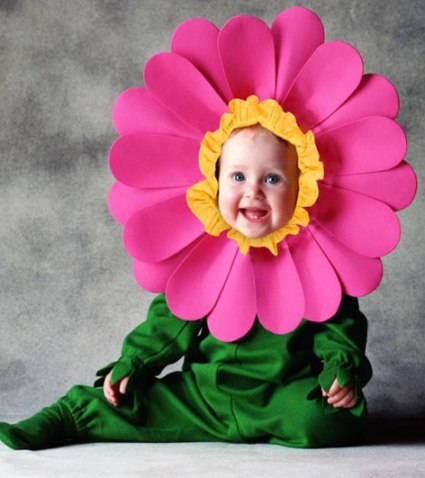 самый оригинальныйнерукотворная красотанеожиданное чудочудо-букетсамый сказочныйлучший флорист6. Награждение победителей:- конкурсные работы будут оцениваться по следующим критериям:оригинальность решенияэстетичность выполнения- победители будут награждены грамотами.